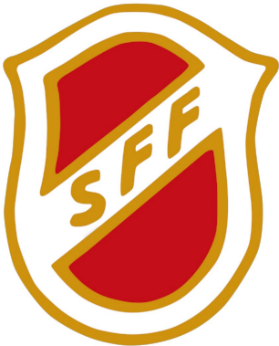 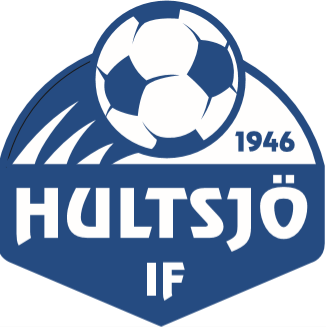 Välkomna till Hultsjö IF och Sävsjö FF:sfotbollsskola för flickor 2022Här kommer information om hur vi kommer att träna denna säsong.Vi börjar idag 4/5 och kör fram t.o.m. 29/6 (v. 26). 
Sedan tar vi ett sommaruppehåll och börjar igen 15/8 (v. 33) t.o.m. 14/9 (v. 37).Det kommer finnas möjlighet till 2 träningstillfällen per vecka.Alla flickor är välkomna att delta i både Hultsjö och Sävsjö.Måndagar på Hultsjövallen kl 17:15-18:15 i HultsjöOnsdagar på Hofgårdsvallen kl 17:15-18:15 i SävsjöLedareLedare behövs alltid. Om ni är intresserade av att hjälpa till som ledare tveka inte att säga till. Man kan aldrig vara för många ledare i ett lag. 
Inga föräldrar som ledare – inget lag att spela i.DeltagaravgiftDeltagaravgiften är 350 kr och betalas till:Bankgiro 383-5428 eller Swish 123–0746230 senast 1/6.Glöm inte att skriva barnets namn och födelseår. 
Betalar ni via bankgiro skriv även Fotbollsskolan.Frukt och T-shirtDet kommer att finnas frukt till alla deltagare efter varje träning.Alla deltagare kommer att få en T-shirt, detta efter att deltagaravgiften är betald,samt att T-shirten har kommit hem från leverantören.Tänk på om ni tar egna foton på barnen att det INTE får läggas ut på 
sociala medier eller liknande om det inte bara är ditt eget barn på fotot.
Vid frågor eller funderingar är ni välkomna att kontaktaUlf Andersson, Sävsjö FF – 0703-949 232Anita Ahnstedt, Hultsjö IF - 0735-770 442